Паспорт наркоситуации муниципального образования «город Зима» за 2020 годОбщие сведения о муниципальном образованииОбщее количество населения в муниципальном образовании «город Зима» в 2020 году составило 30515 человек. Наблюдается снижение числа жителей на 0.98% в сравнении с предыдущим годом (2019 год - 30818).Сведения о количестве предприятийНа территории муниципального образования в 2020 году зарегистрировано 285 предприятий, что больше на 18 предприятий, чем в 2019 году (267 предприятий). Однако, количество рабочих мест на данных предприятиях в 2020 году в сравнении с предыдущим периодом снизилось  на 6.17%.%.Количество учебных заведений и учащихся в нихКоличество учебных заведений в 2020 году составило 8, что меньше на 1 учреждение, чем в 2019 году (9 учреждений). Следует отметить, что в сравнении с аналогичным периодом прошлого года, в 2020 году наблюдается повышение  числа обучающихся в общеобразовательных заведениях на 0.15%.Количество спортивных секций в муниципальном образовании «город Зима» в 2020 году составило 15 (в 2019 году - 15).Количество детей и подростков, занятых в этих секциях в возрасте 6-15 лет, в 2020 году составило 1480 человек или 32.71% от общего числа обучающихся в СОШ, что показывает повышение на 95.25% в сравнении с предыдущим годом (2019 год - 758 человек).Количество молодых людей, занятых в спортивных секциях, в возрасте 15-30 лет, в 2020 году составило 4718 человек, что показывает повышение на 5084.62% в сравнении с предыдущим годом (2019 год - 91 человек).На территории муниципального образования «город Зима» в 2020 году действовало 2 учреждения дополнительного образования (в 2019 году - 1 учреждение).Количество детей и подростков, занятых в этих учреждениях в возрасте 6-15 лет, в 2020 году составило 1367 человек или 30.22% от общего числа обучающихся в СОШ, что показывает повышение на 106.81% в сравнении с предыдущим годом (2019 год - 661 человек).Количество молодежи в возрасте 15-30 лет, занятой в учреждениях дополнительного образования, в 2020 году составило 182 человека, что показывает повышение на 30% в сравнении с предыдущим годом (2019 год - 140 человек).Описание наркоситуации в муниципальном образовании «город Зима»Аналитическая справка болезненности наркоманией, токсикоманией, алкоголизмом за период 2010-2020 гг.В Иркутской области болезненность наркоманией составила в 2010 году - 457,7 на 100 тыс. населения, в 2011 году – 439,2 на 100 тыс. населения, в 2012 году – 413,5 на 100 тыс. населения, в 2013 году – 396,3 на 100 тыс. населения, в 2014 году – 365,4 на 100 тыс. населения, в 2015 году – 347,4 на 100 тыс. населения, в 2016 году – 286,4 на 100 тыс. населения в 2017 году – 233,1  на 100 тыс. населения, в 2018 году – 262,7 на 100 тыс. населения, в 2019 году – 226,4 на 100 тыс. населения, в 2020 году – 215,0 на 100 тыс. населения.Болезненность наркоманией в Зиминском городском муниципальном образовании в 2010 году – 366,9 на 100 тыс. населения, в 2011 году – 344,5 на 100 тыс. населения, в 2012 году – 363,0 на 100 тыс. населения, в 2013 году – 286,1 на 100 тыс. населения, в 2014 году – 273,6 на 100 тыс. населения, в 2015 году – 257,0 на 100 тыс. населения, в 2016 году –  358,0 на 100 тыс. населения, населения в 2017  году – 211,5 на 100 тыс. населения, в 2018 году- 306,6 на 100 тыс. населения, в 2019 – 38,7 на 100 тыс. населения, в 2020 -239,2 на 100 тыс. населения.Среднестатистические показатели больных, состоящих на диспансерном учете с диагнозом «наркомания» по Иркутской области в целом и муниципального образования «город Зима» в 2010-2020 гг. в расчете на 100 тыс. населенияЧисло больных, состоящих на диспансерном учете с диагнозом «наркомания» в 2020 году в разбивке по возрастамНа территории муниципального образования в 2020 году наблюдается уменьшение количества больных, состоящих на диспансерном наблюдении с диагнозом «наркомания» на 8.86% (2019год - 79 человека, 2020год - 72 человека.Наибольшее количество больных 77.78% составляют лица, входящие в возрастную категорию 20-39 лет (56 человек из 72).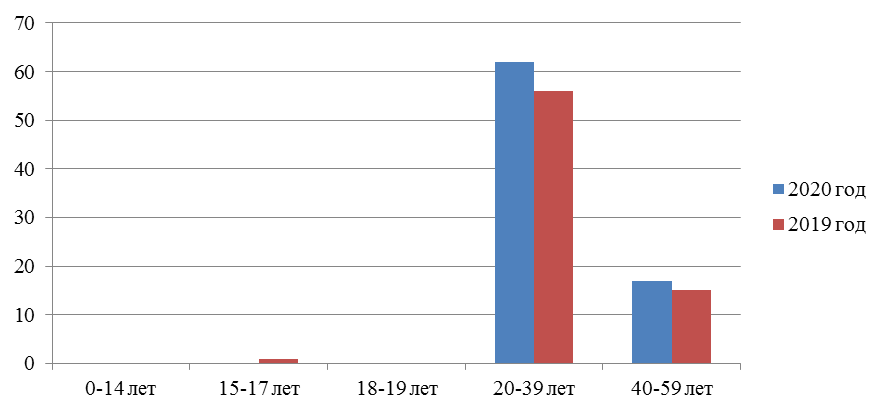 Число больных, взятых на диспансерный учет с диагнозом «наркомания»По сведениям органов местного самоуправления, число больных с впервые в жизни установленным диагнозом «наркомания» в 2020 году составило 2 человека, что на 33.33% меньше чем за аналогичный период прошлого года (в 2019 году - 3 человека).Наибольшая часть больных, поставленных на диспансерный учет с диагнозом «наркомания», пришлась на 2 квартал 2020 года и составила 50% от общего числа лиц, взятых на диспансерное наблюдение с диагнозом «наркомания» (1 человек из 2).Число больных, взятых на диспансерный учет с диагнозом «алкоголизм»По сведениям органов местного самоуправления, число больных с впервые в жизни установленным диагнозом «алкоголизм» в 2020 году составило 2 человека, что на 66.67% меньше чем за аналогичный период прошлого года (в 2019 году - 6 человек).Число больных, взятых на диспансерный учет с диагнозом «токсикомания»Для муниципального образования не характерно такое заболевание как токсикомания.Число больных, взятых на диспансерный учет с впервые в жизни установленным диагнозом «наркомания», «алкоголизм», «токсикомания» в 2020 году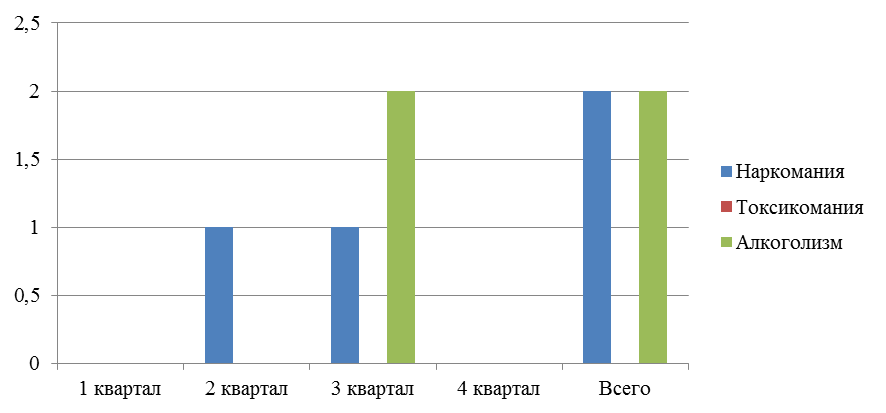 Ситуация в сфере незаконного оборота наркотиковПо сведениям ОВД муниципального образования «город Зима» количество По сведениям ОВД муниципального образования «город Зима» количество зарегистрированных преступлений по фактам, связанным с незаконным сбытом наркотиков в 2020 году составило 38 дел, из них 23 дела направлено в суд. Количество осужденных лиц по зарегистрированным делам составило 20..Меры, принимаемые в муниципальном образовании «город Зима» по профилактике наркомании и других социально-негативных явленийПрограммы, действующие на территории муниципального образования по профилактике наркомании:На территории муниципального образования «город Зима» реализуется  подпрограмма по профилактике незаконного потребления наркотических средств и психотропных веществ, наркомании «Под знаком Единства» на 2020-2024 гг., утвержденная  постановлением администрации Зиминского городского муниципального образования от 16.10.19 № 1058.Финансирование в 2020 году составило 176,0 тыс. рублей (из средств местного бюджета). Средства освоены не в полном объеме: процент освоения  составил 87.2 %.Отношение освоенных средств к профинансированным в рамках муниципальной программыОбразовательные программыНа территории муниципального образования в 2020 году в целях профилактики наркомании и других социально-негативных явлений среди детей, подростков и молодежи в общеобразовательных учреждениях города реализовывались следующие образовательные программы: Все цвета, кроме черного, Полезные привычки, Полезные навыки, Полезный выбор, Полезная прививка, Все, что тебя касается, Уроки здоровья, Я принимаю вызов, Формирование культуры здоровья, Тропинка к своему Я, Экологическая культура ЗОЖ, Формирование культуры здоровья, Экологическая культура и устойчивое развитие, Развитие навыков общения, Здорово быть здоровым!.Общее число участников образовательных программ в возрасте от 6 до 30 лет составило 4154 человека. В 2019 составило 2837 человек, в 2018 году общее количество участников – 2041.Количество педагогических работников, прошедших обучение по образовательным программам в 2020 году составило 19, в 2019 году педагогические работники не проходили программу обучения. В 2018 году обучение прошли 36 сотрудников.Консультации для детей, подростков и молодежи по профилактике социально-негативных явленийВ 2020 году количество консультаций, проведенных для детей, подростков и молодежи по профилактике наркомании и других социально-негативных явлений, составило 1748, которые посетило 6212 человек. В 2019 году количество консультаций составило 743, которые посетило 7016 человек. В 2018 году проведено в данном направлении 479 мероприятий, которыми охвачено 5299 человек.Консультации для детей и подростков «группы риска» по профилактикесоциально-негативных явленийКроме этого, в 2020 году работа по профилактике социально-негативных явлений осуществлялась с детьми и подростками «группы риска». Всего в 2020 году в рамках данного вида деятельности было охвачено 945 человек. В 2019 году в рамках данного вида деятельности было охвачено 1465 человек. В 2108 году данным видом мероприятий охвачено 1134 человека. Консультации для детей, подростков и молодежи, страдающих наркоманией, токсикоманией, алкоголизмомВ 2020 году с целью мотивации на отказ от вредных привычек с детьми, подростками и молодежью, имеющими случаи употребления наркотических, токсических средств или алкоголя были проведены консультации. Всего в 2020 году было проконсультировано 5 человек из числа детей, подростков и молодежи, имеющих случаи употребления наркотических, токсических средств или алкоголя. В 2019 году было проконсультировано 10 человек, в 2018 году было проконсультировано 33 подростка.Консультации, проведенные для родителей по профилактике социально-негативных явленийВ 2020 году с целью информирования родителей по предупреждению никотиновой, алкогольной, наркотической зависимости среди детей, подростков и молодежи с родителями было проведено 540 консультаций, которыми было охвачено 2656 человек из числа родителей, проживающих на территории муниципального образования «город Зима». В 2019 году с родителями было проведено 550 консультаций, которыми было охвачено 922 человека в 2018 году проведено 1522 консультации с участием 1522 человек.Родительские собрания с целью информирования по первичному выявлению девиантного поведения подросткаС целью информирования родителей по раннему выявлению негативных форм девиантного поведения среди детей, подростков и молодежи в 2020 году было проведено 850 родительских собраний, которыми было охвачено 4833 человека. В 2019 году было проведено 40 родительских собраний, которыми было охвачено 2721 человек. В 2018 году проведено 10 родительских собраний, число участников составило 551.Родительское движение, осуществляющее работу по профилактике социально-негативных явленийМероприятия, проведенные родительским движениемОбщее число  участников  - 63. Охват населения – 539.Другие мероприятия по профилактике социально-негативных явлений, проведенные на территории муниципального образованияСеминарыВ 2020 году на территории муниципального образования «город Зима» по профилактике наркомании и других социально-негативных явлений был проведен 3 семинара, в котором приняло участие 60 человек. В 2019 году было проведено 3 семинара, в котором приняло участие 67 человек. В 2108 году проведено 4 семинара с участием 155 человек. Круглые столыВ 2020 году на территории муниципального образования «город Зима» с целью профилактики наркомании и других социально-негативных явлений было проведено 63 круглых стола, в которых приняло участие 63 человека. В 2019 году было проведено 2 круглых стола, в которых приняло участие 60 человек. В 2108 году было проведено 3 мероприятия с привлечением 92 участников.АкцииВсего в 2020 году с целью повышения приоритетов здорового образа жизни и профилактики социально-негативных явлений были проведены 11 акций, в которых приняло участие 1987 человек. В 2019 году были проведены 12 акций, в которых приняло участие 5795 человек. В 2018 году проведено 10 акций с охватом 3033 человек.Цикл мероприятий, проведенных на территории муниципального образования по подготовке добровольческого активаТренингиСеминар-практикум «#Бытьсейчас» для подготовки добровольцев антинаркотической тренинги для добровольцев АВДМ «Интерактив» по программе «Равный - равному»Проект онлайн - школа «Будь в теме» Региональной общественной организации содействия развитию Иркутской области «Малая Родина» и ОГКУ «Центр профилактики наркомании»С целью подготовки добровольческого актива на территории муниципального образования «город Зима» в 2020 году было проведено 16 тренингов, в которых регулярно принимали участие 315 добровольцев БеседыОрганизационные собрания с целью планирования мероприятий, распределения функцийС целью повышения уровня информированности добровольческого актива по вопросам профилактики социально-негативных явлений в 2020 году было проведено 15 беседы, в которых приняло участие 30 человек из числа добровольческого актива.КонсультацииКонсультирование по подготовке социальных проектов для конкурса "ДоброволецРФ»Всего в 2020 году целью повышения уровня информированности добровольческого актива по вопросам профилактики социально-негативных явлений было проведено 5 индивидуальных консультаций. Всего в 2020 году было проконсультировано 5 человек из числа добровольческого актива.Общее количество мероприятий по подготовке добровольцев в 2020 г. - 26, количество охваченных участников 350, в 2019 году равно 33, общее количество охваченных - 358. В 2018 году проведено 19 мероприятий с охватом 163 человека.Мероприятия, в подготовке и проведении которых принимали участие добровольцыАкцииакции по профилактике социально-негативных явленийАктивная работа по профилактике наркомании и других социально-негативных явлений осуществлялась силами добровольческого актива. Всего в 2020 году добровольцами было проведено 11 акций, которыми было охвачено 1987 человек.БеседыДобрые уроки (уроки с целью популяризации добровольчества)В 2020 году добровольческим активом было проведено 5 профилактических бесед, которыми было охвачено 65 человек.КонсультацииВ 2019 и 2020 годах в данном направлении профилактическая работа не проводилась.Всего в 2020 году с целью повышения приоритетов ЗОЖ и профилактики социально-негативных явлений добровольцами было проведено 16 мероприятий, которыми было охвачено 2052 человека, в 2019 году проведено 47 мероприятий, которыми было охвачено 1209 человек. В 2018 году – 21 мероприятие с участием 2537 человек.Информация о том, какие наркотические средства и психотропные вещества распространены в муниципальном образованииНа территории муниципального образования распространены следующие наркотические средства:КаннабисГероинГашишГашишное маслоАльфа-PVPИнформация о работе совещательного органа. Проведение общественных слушаний по проблемам незаконного оборота наркотических средствПроведенные заседанияВопросы, рассматриваемые на заседаниях антинаркотического совещательного органа в 2020 годуТематика вопросов январь-март:1.	Об исполнении решений заседания антинаркотической комиссии от 18 декабря 2019 года.2.	О результатах работы правоохранительных органов по противодействию незаконному обороту наркотиков на территории города за 2019 год и текущий период 2020 года в сравнении с аналогичным периодом прошлого года и мерах по повышению ее эффективности. 3.	О работе наркологического кабинета и межведомственном взаимодействии между медицинскими, медико-социальными и социально-реабилитационными структурами, правоохранительными органами за 2019 год и текущий период 2020 года. 4. Об организации профилактической работы, направленной на предупреждение Тематика вопросов апрель-июнь:1.	Об исполнении решений заседания антинаркотической комиссии от 19 марта 2020 года.2.	О ситуации, складывающейся в сфере незаконного оборота наркотических средств и психотропных веществ на территории города Зимы. 3.	О состоянии здоровья населения города Зимы в связи с употреблением наркотических средств и психотропных веществ.4. О результатах мониторинга наркоситуации в Зиминском городском муниципальном образовании за 2019 год.5. Об итогах внедрения Единой методики социально-психологического тестирования обучающихся образовательных организаций, расположенных на территории Зиминского городского муниципального образования. Об итогах тестирования несовершеннолетних на ДК «Лира-100» за 2019 год и текущий период 2020 года.Тематика вопросов июль-сентябрь:1.	Об исполнении решений заседания антинаркотической комиссии от 21 мая 2020 года.2.	О состоянии работы по предупреждению и пресечению фактов ввоза наркотиков на территорию города Зимы, в том числе синтетического происхождения, и мерах по повышению ее эффективности. Об организации работы по своевременному выявлению и уничтожению очагов произрастания наркосодержащих растений на территории Зиминского городского муниципального образования. 3.	Наркоситуация в среде несовершеннолетних и молодежи, организация межведомственного взаимодействия в сфере профилактики незаконного потребления наркотических средств и психотропных веществ, новых потенциально опасных психоактивных веществ. 4. Об эффективности диспансерного учета и профилактического наблюдения за больными, страдающими наркологическими расстройствами.Тематика вопросов октябрь-декабрь:1.	Об исполнении решений заседания антинаркотической комиссии от 24 сентября 2020 года.2.	Итоги работы правоохранительных органов по предупреждению и пресечению фактов ввоза и сбыта на территории города Зимы наркотических средств и психотропных веществ. 3.	Позиционирование здорового образа жизни учреждениями культуры.4. Об итогах деятельности антинаркотической комиссии Зиминского городского муниципального образования в 2020 году и утверждении плана работы комиссии на 2021 год. 5.	Об организации работы муниципальных СМИ по антинаркотической пропаганде.Рейды, проведенные с целью выявления мест распространения наркотиковС целью пресечения незаконного оборота наркотических средств и психотропных веществ на территории муниципального образования были проведены следующие мероприятия:Проверка мест массового скопления людей с целью выявления лиц, находящихся в наркотическом опьянении, хранящих либо сбывающих наркотические средства. Проверка массового скопления лиц цыганской национальности, а также адреса их фактического проживания (совместно с ОВМ) Проведение рейда с уголовно-исполнительной инспекцией по лицам, ранее судимым за преступления, связанные со сбытом наркотических средств Проверка студенческих общежитий с целью выявления лиц, находящихся в наркотическом опьянении, хранящих либо сбывающих наркотические средства (совместно с ПДН) Проведение рейда с целью выявления административных правонарушений и уголовных преступлений в сфере незаконного оборота наркотиков Проведение рейда с целью выявления наркопритонов Рейд совместно с ГИБДД с целью выявления лиц, перевозящих наркотические вещества Рейдовые мероприятия, направленные на профилактику и пресечение аптечной наркомании, выявление фактов незаконной продажи работниками аптечных учреждений области товаров, лекарственных препаратов, свободная реализация которых запрещена или ограниченаВ 2020 году в целях выявления преступлений и правонарушений в сфере незаконного оборота наркотических средств и психотропных веществ на территории муниципального образования было проведено 49 рейдов. В результате было выявлено 27 мест распространения наркотических веществ, заведено 26 дел.Рейды, проведенные с целью посещения неблагополучных семейС целью раннего выявления и профилактики безнадзорности и беспризорности в 2020 году был проведен ряд следующих мероприятий:рейды по семьям, предположительно, находящихся в СОП с целью обследования жилищно-бытовых условий;  рейды по семьям СОП - с целью проведения профилактической работы-индивидуальное консультирование о способах получения наркологической помощи, социальной поддержки, профилактика домашнего травматизма, профилактика пожарной безопасности, профилактика жестокого обращения с детьми.Всего в 2020 году было проведено 87 рейдов, в результате которых было выявлено 81 неблагополучная семья, заведено 81 уголовное дело.Информирование населения о последствиях употребления ПАВ и преимуществах здорового образа жизниИнформационные материалы, выпущенные в рамках целевой программы муниципального образования «город Зима»Общее количество информационного материала, изготовленного в рамках муниципальной целевой программы и распространенного на территории муниципального образования «город Зима» - 5665Информация о проведенных социологических исследованияхВ 2020 году в муниципальном образовании было проведено 1 социологическое  исследование по выявлению распространения наркотических средств и психотропных веществ на территории муниципального образования, в которых приняло участие 550 человек.Тематика проведенных социологических исследований:Социологическое исследование с целью выявления социально-негативных явленийСтатьи, размещенных в местных СМИ по проблемам наркомании и другим социально-негативным явлениямПрофилактика и контроль - основная работа АНКТелефон доверия1 декабря - волонтерский десант1 декабря - Всемирный день борьбы со СПИДСПТ: в группе риска могут оказаться детизаконное хранение наркосодержащих растений влечет ответственностьКурение опасно для жизниАлкоголь и управление автомобилем несовместимыСотрудники полиции пресекли деятельность наркодилеровТрезвость - великая ценность, данная человеку от рожденияПрофилактика ДТП по вине пьяных водителейОбщее количество статей равно 245ВидеороликиНаркотики свяжут тебяРеклама, которую не покажут на ТВмотивационные ролики о деятельности реабилитационных центровЯ участвую в СПТролики к Международному дню борьбы с наркоманиейОбщее количество видеороликов равно 26, общее количество показов - 12150Выступления на ТВВ течение года в рубрике "Гость студии" выступали специалисты МО МВД РФ "Зиминский", ЛОП на ст. Зима, КДН и ЗП,региональный специалист ОГКУ "Центр профилактики наркомании", Комитета по образованию, ОГБУЗ "Зиминская городская больница" с темами: Антинаркотическое волонтерское движение молодежи города Зимы Раннее выявление несовершеннолетних наркопотребителей Профилактика суицидов среди несовершеннолетних Профилактика подростковых правонарушений Профилактика ВИЧ/СПИД Прямой провод по проблемам наркомании с участием специалисты МО МВД РФ "Зиминский", ЛОП на ст. Зима, региональный специалист ОГКУ "Центр профилактики наркомании", ОГБУЗ "Зиминская городская больница"Общее количество выступлений: 29.Информация о Едином банке данных по распространению и профилактике незаконного оборота наркотических средств и психотропных веществ на территории муниципального образованияНа территории муниципального образования «город Зима» ведется единый банк данных (постановлением администрации города Зимы от 24.01.2018 года № 76 утверждено  «Положение о Едином банке данных по распространению и профилактике наркомании и  токсикомании в муниципальном образовании «город Зима»). Сбор и обработка сведений осуществляется ежеквартально и направляется в ОГКУ «Центр профилактики наркомании».Рекомендации по организации профилактической работы на 2021 год 1.	Организовать и провести профилактические мероприятия, приуроченные к следующим датам: Всемирный день здоровья (7 апреля), Всемирный день без табака (31 мая), Всемирный день памяти жертв СПИДа (17 мая), Международный день борьбы со злоупотреблением наркотическими средствами и их незаконным оборотом (26 июня), Международный день молодежи (12 августа), Всероссийский день трезвости (11 сентября), Всемирный день трезвости и борьбы с алкоголизмом (3 октября), Всемирный день борьбы со СПИДом (1 декабря), Международный день добровольцев (5 декабря).2.	Организовать и провести следующие профилактические акции: Всероссийская информационная акция «Должен знать!», областная акция «Телефон доверия», областная акция «Летний лагерь – территория здоровья», Всероссийская акция «СТОП ВИЧ/СПИД», областная акция «Безопасное пространство в сети Интернет», областная акция «Антиспайс».3.	Организовать и провести совместно с другими ведомствами профилактические мероприятия: «Сохрани ребенку жизнь», «Будущее в твоих руках» и др.4.	В 2021 году в целях повышения эффективности антинаркотической работы принять участие в областном конкурсе муниципальных программ по профилактике незаконного потребления наркотических средств и психотропных веществ, наркомании и токсикомании и других социально-негативных явлений. 5.	Организовать обучение добровольцев (волонтеров) по программе «Равный – равному». 6.	Лицу, ответственному за заполнение Электронной системы сбора и обработки сведений в сфере профилактики, комплексной реабилитации и противодействия распространению наркотических средств и психотропных веществ в разрезе муниципальных образований Иркутской области (далее – Электронная система), вовремя и в полном объеме вносить данные. 7.	Активизировать работу по реализации механизма социальной реабилитации и ресоциализации лиц, больных наркоманией в муниципальном образовании «город Зима». Информацию о достигнутых результатах вносить каждый квартал в раздел «Муниципальный сегмент комплексной реабилитации и ресоциализации» в Электронной системе.                                                                                                                                                                                                                                                                                                                                                                                                                                                                                                                                                                                                                                                                                                                               8.	Информировать население (через Интернет, СМИ, путем размещения полиграфической продукции) о Единой службе доверия ОГКУ «Центр профилактики наркомании» (8-800-350-00-95), о возможности прохождения бесплатной медицинской реабилитации в Центре медицинской реабилитации (ОГБУЗ ИОПНД), ОГКУ «ЦРН «Воля», АНО РЦ «Перекресток семи дорог», Местная религиозная организация «Приход храма святых мучениц Веры, Надежды, Любови и матери их Софии г. Иркутска Иркутской Епархии Русской Православной Церкви», ИРОО «Центр «Свобода». 9.	Актуализировать информацию в разделе «Антинаркотическая комиссия» на сайте администрации муниципального образования «город Зима». Размещать данные своевременно и в полном объеме. 10.	В целях формирования у молодежи антинаркотического мировоззрения провести информационно-пропагандистскую кампанию, посвященную профилактике социально-негативных явлений, в социальных сетях («ВКонтакте», «Instagram», «Twitter»).11.	Использовать в организации профилактической работы современные форматы мероприятий, интересные для молодежи, а именно: квесты, брейн-ринги, квизы, челленджи, кейс-баттлы. Избегать формального подхода. 12.	Приглашать представителей родительского движения для участия в заседаниях круглых столов, дискуссий, общешкольных родительских собраний по профилактике социально-негативных явлений.13.	Совместно с кураторами кабинетов профилактики, руководителями школьных наркопостов организовать профилактические мероприятия для обучающихся, достигших возраста 14 лет, на базе образовательных организаций. 14.	Оперативно принимать меры профилактического реагирования путем организации индивидуальной работы с  несовершеннолетними, совершившими преступления, связанные с приобретением, хранением, перевозкой, изготовлением и переработкой наркотических средств, психотропных веществ или их аналогов. 15.	Провести комплекс профилактических мероприятий для несовершеннолетних «группы риска» (находящихся на различных видах учета: внутришкольном, КДН, ПДН). 16.	Направить отчет о выполненных рекомендациях в ОГКУ «Центр профилактики наркомании» не позднее 11 января 2022 года. Показатель2019 год2020 годКоличество предприятий, расположенных на территории муниципального образования267285Количество рабочих мест на данных предприятиях86858149ГодСОШССУЗыВУЗыСОШССУЗыВУЗы2020800452400201981045177600на 100 тыс. населенияна 100 тыс. населенияна 100 тыс. населенияна 100 тыс. населенияна 100 тыс. населенияна 100 тыс. населенияна 100 тыс. населенияна 100 тыс. населенияна 100 тыс. населенияна 100 тыс. населенияна 100 тыс. населения20102011201220132014201520162017201820192020Иркутская область457,7439,2413,5396,3365,4347,4286,4233,1262,7226,4215,3МО «город Зима»366,9344,5363,0286,1273,6257,0358,0211,5245,338,7239,2« - » ниже областного уровня- 90,8- 94,7- 50,5-110,2-91,8-90,4-21,6-17,4-187,7« + » превышает областной уровень+71,6+23,90-14 лет15-17 лет18-19 лет20-39 лет40-59 летВсего0105615721 квартал2 квартал3 квартал4 кварталВсего011021 квартал2 квартал3 квартал4 кварталВсего00202Наименование консультацииКоличество участниковПодросток и закон. Мы за здоровый образ жизни. Мы выбираем жизнь!Правонарушения и ответственность за них. Цикл бесед о вреде наркотиков «Ты попал в беду». Здоровье - это жизнь. Личность и алкоголь. Горькие плоды «сладкой жизни» или о тяжких социальных последствиях употребления наркотиков. Жизнь в своем формате.Административная и уголовная ответственность несовершеннолетних. Заблудившиеся в сети.“Я” и общественное мнение. Научись решать свои проблемы или правила бесконфликтного существования.Умей сказать “нет!”.Здоровый образ жизни и его составляющие.6212Наименование консультацииКоличество участниковконсультации регионального специалиста ОГКУ "Центр профилактики наркомании" по профилактике употребления ПАВ. консультации о правовых нормах с инспектором ОДН. консультации нарколога в рамках деятельности наркопостов. консультации психолога в рамках работы наркопостов. “Телефон доверия”.945Наименование консультацииКоличество участниковНаркомания. Медицинские, социальные, правовые последствия употребления наркотиков, алкоголя. Виды наркологического учета. Ограничения на занятие определенными видами деятельности для наркопотребителей. Информирование о работе учреждений дополнительного образования детей и молодежи, о спортивных секциях города. Оформление индивидуальной карты сопровождения.5Наименование консультацииКоличество участниковКонсультации родителей по вопросам профилактики алкоголизма, наркозависимости и лечения их последствий.“Телефон доверия”.Разработка рекомендаций для родителей «Что делать, если в дом пришла беда», «Создание дома, свободного от наркотиков». «Ваш ребёнок и его друзья. Воспитательный потенциал семьи»2656Наименование родительского собранияКоличество участниковПрофилактика подростковых правонарушений с участие инспекторов ПДН МО МВД РФ "Зиминский" Раннее выявление потребителей ПАВ среди несовершеннолетних с участием регионального специалиста ОГКУ "ЦПН" Профилактика суицидального поведения подростков с участием психолога и инспектора ПДН МО МВД РФ "Зиминский", регионального специалиста ОГКУ "ЦПН" Выступления для трудовых коллективов структурных подразделений ОАО "РЖД" по профилактике подростковых правонарушений, связанных с незаконным оборотом наркотиков, наркопотреблениемЛекторий для родителей:  1 классы «Адаптация первоклассника». 2-4 классы «Психология общения». 5 классы «Психофизическое развитие, адаптация учащихся переходного возраста». 6 классы «Социально-психологическая характеристика личности учащегося». 7 классы «Возрастные особенности подросткового периода». 8 классы « Подросток и родители». 9 классы «Поиск понимания в общении». 10 классы «Пора ранней юности». 11 классы «Взрослый, но всё ещё ребенок».Подросток и наркотики»; - «Курить или не курить?» «Организация занятий школьника по укреплению здоровья и привитию здорового образа жизни» (с приглашением специалистов)4833НаименованиеЗиминская городская общественная организация «Родители против наркотиков»Количество18АдресИркутская область, город Зима, ул. Ленина, д.5Рабочее время8.00-17.00 ч., телефон доверия круглосуточноФИО руководителяЛадинаМаринаАнатольевнаТелефон89041262659Наименование мероприятияКоличество человек, принявших участие в мероприятиивебинары в рамках проекта АОО ИО «Байкальская школа психологического здоровья» «В объективе дети» (раз в неделю с сентября по май 2020 г.)28Цикл мероприятий в рамках проекта "На волне здоровья"35НазваниеКоличество участниковобластной родительский Всеобуч «Семья и школа», организованный Министерством по молодежной политике Иркутской области с привлечением к проведению Иркутской региональной общественной организации по поддержке семьи, материнства, отцовства и детства «Родители Сибири». В рамках программы родители слушали лекции, касающиеся вопросов воспитания и обучения детей, психологических особенностей подросткового и юношеского возраста, конструктивного поведения родителей32Проект онлайн - школа «Будь в теме» Региональной общественной организации содействия развитию Иркутской области «Малая Родина» и ОГКУ «Центр профилактики наркомании», включающий серию вебинаров по направлению профилактики незаконного потребления наркотических средств и других социально-негативных явлений.2рабочее совещание с участием представителей правоохранительных органов, Роспотребнадзора, здравоохранения, потребительского рынка города и общественных организаций по профилактике распространения никотинсодержащей продукции26НазваниеКоличество участниковКруглый стол” по теме: “Мы за здоровый образ жизни”30Круглый стол «Бездна, в которую надо заглянуть»33НазваниеКоличество участниковСТОПВИЧСПИД совместно с ОГБУЗ "Зиминская городская больница", ГБУЗ "Центр СПИД" в формате информационной палатки, мобильного пункта экспресс-тестирования (трижды в год)75«Всероссийский день трезвости»46«Телефон доверия»55акция к Всемирному дню отказа от курения295Международный день борьбы с наркоманией450Международный день добровольца65Всемирный день здоровья1001Наименование антинаркотического органаантинаркотическая комиссия Зиминского городского муниципального образованияНаименование уставного документапостановление администрации Зиминского городского муниципального образовани№ документа1349Дата согласования УД07.09.20161 квартал2 квартал3 квартал4 кварталВсего11114НазваниеКоличествоБуклеты: «Осторожно, электронные сигареты!» (макеты с сайта ФГБУ «Государственный научно-исследовательский центр профилактической медицины» Минздрава России)50Памятки для населения о необходимости принятия мер по уничтожению дикорастущей конопли2500«Зима. СПОРТ»550«Добровольчество»300буклеты «Позвони! Получи помощь!»350Листовки «1 декабря – Всемирный день борьбы со СПИД» (макеты с сайта ГБУЗ «Иркутский областной центр СПИД»)450Буклеты «Выбирай сам, никто за тебя этого не сделает», 12+ макеты с сайта ГБУЗ «Иркутский областной центр СПИД»()350Буклеты «Прими участие в социально-психологическом тестировании. Что это и зачем?» для подростков и родителей (ГКУ «Центр профилактики, реабилитации и коррекции», Министерство образования ИО, макеты с сайта НАРКОСТОП)1100Буклеты «Осторожно, электронные сигареты!» (макеты с сайта ФГБУ «Государственный научно-исследовательский центр профилактической медицины» Минздрава России)35Буклеты о деятельности реабилитационных центров100